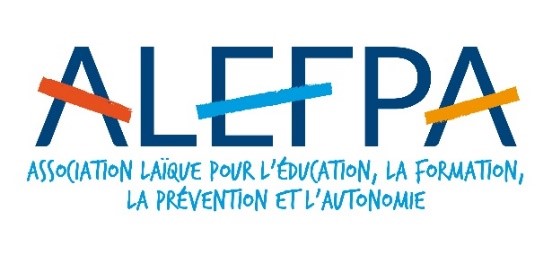 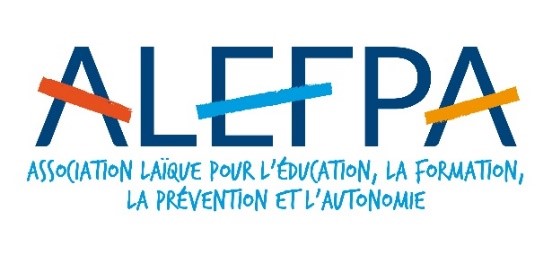 	La Directrice des Ressources Humaines 	Marie-Agnès NEUVILLEContexte : L'ALEFPA recrute pour la création de son Atelier Chantier d’Insertion (ACI) PASS’ O ‘VERT (location, réparation de vélos et transport de bien et de personnes en mobilité douce) qui sera implanté sur Armentières.Un moniteur principal d’atelier en CDI temps plein.Poste à pourvoir dès que possibleRémunération selon CCN66. Missions :  	 Le moniteur principal d’atelier aura pour mission l’installation de l’outil de location et réparation de vélos, il assure l’accompagnement professionnel des salariés en insertion en lien avec le/la chef de projet et le/la Conseillèr(e) en Insertion Professionnelle.Prévision des investissements, détermination de l’équipement adéquat.Repérage des fournisseurs.Mise en place de l’atelier de réparation de vélos.Organisation et planning du travail des CDDI.Management de l’équipe d’encadrants techniques à venir.Mise en situation de travail formative des personnes en insertion et évaluation des savoirs être et savoirs faire acquis.Travail en étroite collaboration avec la/le CIP sur les projets d’insertion et d’accompagnement des bénéficiaires. Profil recherché : 	 Niveau BTS technique, possession du CQP, Certificat de Qualification Professionnelle vendeur technicien cycles.Une expérience significative dans la réparation  et location de vélos est attendue ainsi qu’une appétence à travailler avec des publics en insertion.Maitrise de la réparation des cyclesConnaissance en mécaniqueMaitrise de l’outil informatique et des logiciels liés à l’organisation du travailCapacité de management de personnes en insertion, sens pédagogiqueCapacité et volonté à travailler en équipeOuverture à toutes les parties prenantes du projet, en particulier les partenaires.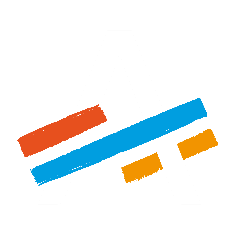 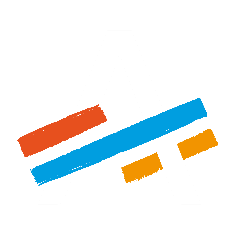 